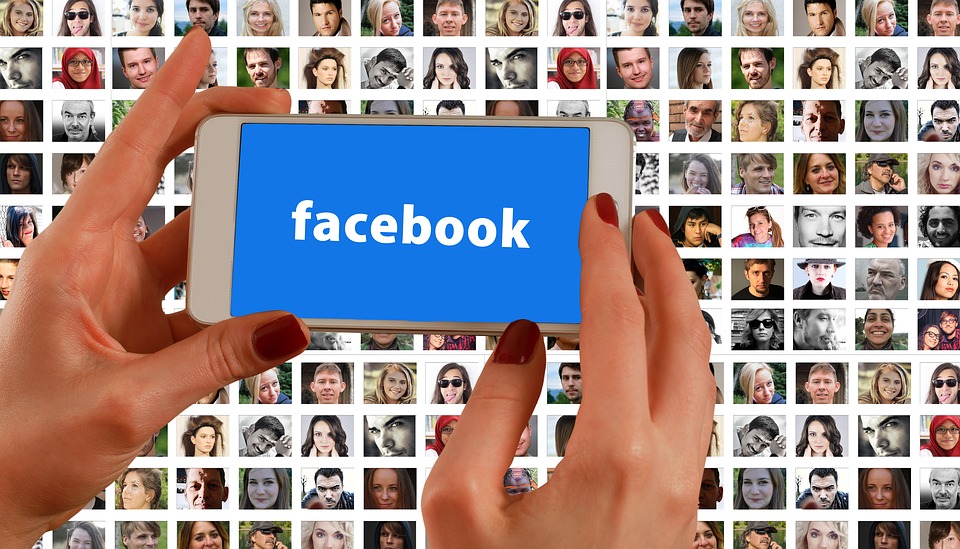 Što ako dobijem poruku od nepoznate osobe?Ako dobiješ poruku od nepoznate osobe nemoj joj odgovarati, ali ni nemoj obrisat tu poruku jer ti ona može poslužit kao dokaz. Ako ti i nakon tvog ignoriranja nepoznata osoba nastavi slati poruke obrati se starijima.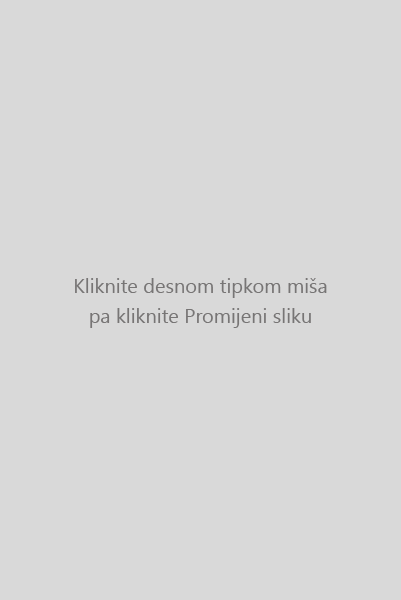 Što uvrstiti u brošuru?Evo nekoliko ideja…Ovo je savršeno mjesto za izjavu o misiji tvrtke. Na desnu stranu stranice možete umetnuti kratak tekst o tome zašto ste drugačiji od drugih, a u sredinu stranice kratku priču o uspjehu (a prilikom odabira fotografija pazite da se na njima ističe ono što je najbolje u vašoj tvrtki. Slike vas uvijek moraju predstavljati u najboljem svjetlu).[podnaslov brošure ili slogan tvrtke]